План-конспект урока по теме:"Изготовление разделочной доски из древесины"Цель: Ознакомить с технологией изготовления изделий из древесины; Закрепить умения и навыки по строганию, разметке и пилению древесины и правильного выбора пиломатериала.Объект работы: разделочная доска.Оснащение занятия: образец изготовляемого изделия разделочной доски, линейка, карандаш, рубанки, шаблоны, заготовки деталей, обрезные доски.Ход урока1. Вводная часть.2. Повторение ранее изученного материала.Учащимся предлагается вспомнить из каких материалов будет состоять изделие, какие инструменты и приспособления нужны для процесса. Выбор качественного материала. Организация проведения технологического процесса.Дефекты в древесных материалах. Форма ствола и строение древесины3. Сообщение цели урока. Изложение программного материала.Для начала демонстрируются изделия различной формы; со зрительного представления изделия, составления его эскизов, технических рисунков, чертежей. - Красивое и модное изделие, продуманное с точки зрения технической эстетики (красоты), простоты и безопасности, удобства обслуживания и эксплуатации, имеет повышенный спрос и ценится дороже. Поэтому сначала прорабатывается множество различных вариантов изделия, чтобы найти наиболее подходящий. Так появились различные конструкции столов, стульев, кресел и других изделий из древесины. - Наконец изделие должно быть технологичным, прочным, надежным и экономичным.Технологичным - считают изделие, изготовленное с наименьшими затратами труда, средств и материалов.Экономичным - считают изделие, которое в процессе изготовления не требует дополнительных затрат.Все вышеперечисленные свойства изделия составляют его качество.Учащиеся должны воспринимать, что качественное изделие прочно и надежно в работе, удобно в эксплуатации.При конструировании изделий очень важно подобрать для них нужные материалы. - Необходимо учитывать направление волокон древесины при разметке будущего изделия (последствия работы завершается расколом изделия или браком). - Одним из приемов выбора является моделирование изделий.Модель - это уменьшенный или увеличенный образец (копия) изделия, который изготовляют, чтобы понять его устройство и принцип действия( модель в переводе с латинского "множество", "мера", "образец").Модели, как и настоящие изделия, создают по эскизам, техническим рисункам и чертежам.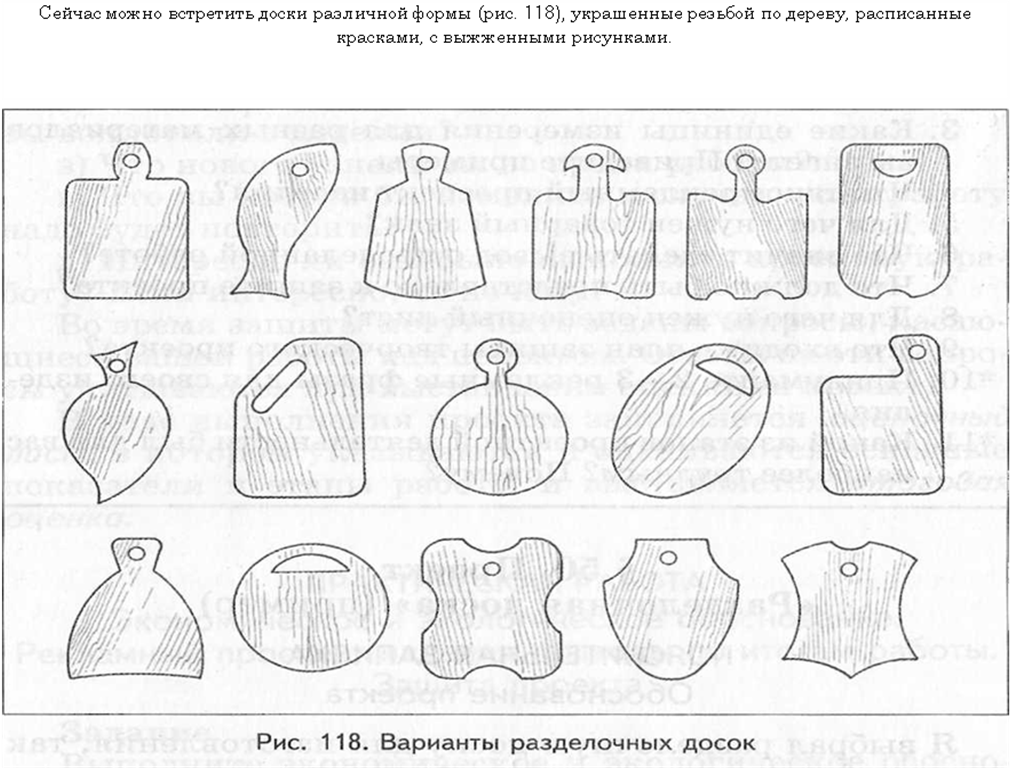 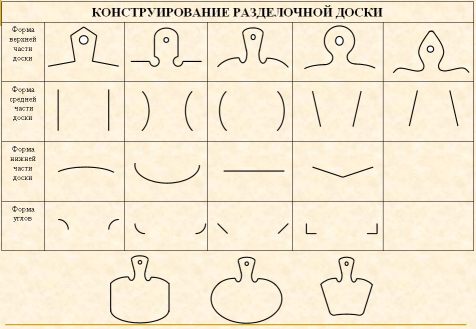 С помощью учителя учащиеся составляют технологическую карту изготовления разделочной доски. (Приложение.)Последовательность действий по обработке заготовок и сборке деталей в изделие описывается в технологических картах.4. Правила техники безопасности.5. Практическая работа.1.  Выбор соответствующей заготовки.2. Выполнить на заготовке разметку согласно чертежу.3. Просверлить два отверстия4. Выполнить пропилы для отверстия.5. Обработать напильником закругление ручки, притупить кромки и углы.6. Обработать изделие шлифовальной шкуркой.6.Заключительная часть.Проверка качества изготовленной доски, указать на ошибки и недоделки.Демонстрация классу лучших работ учеников.Уборка рабочего места.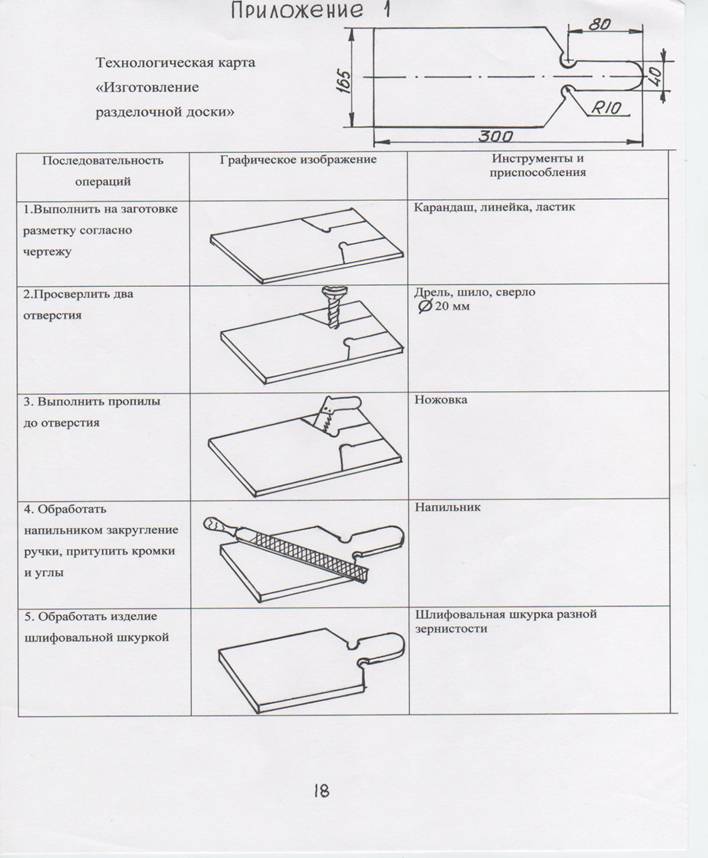 